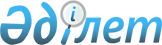 О внесении изменений в приказ Министра национальной экономики Республики Казахстан от 1 февраля 2017 года № 36 "Об утверждении Правил ценообразования на общественно значимых рынках"Приказ и.о. Министра национальной экономики Республики Казахстан от 31 марта 2023 года № 42. Зарегистрирован в Министерстве юстиции Республики Казахстан 31 марта 2023 года № 32190
      Примечание ИЗПИ!      Порядок введения в действие см. п. 4.
      ПРИКАЗЫВАЮ:
      1. Внести в приказ Министра национальной экономики Республики Казахстан от 1 февраля 2017 года № 36 "Об утверждении Правил ценообразования на общественно значимых рынках" (зарегистрирован в Реестре государственной регистрации нормативных правовых актов за № 14778) следующие изменения:
      в Правилах ценообразования на общественно значимых рынках, утвержденных указанным приказом:
      подпункт 2) пункта 31 изложить в следующей редакции:
      "2) на оплату труда персонала, включая выплаты доплат и надбавок за условия труда, предусмотренные системой оплаты труда в соответствии с трудовым законодательством, при этом при определении расходов на оплату труда в расчет принимается фактическая численность персонала (административно-управленческого и производственного), не превышающая нормативную численность (при наличии), и среднемесячная заработная плата, принятая в действующей цене с учетом показателей прогноза социально-экономического развития Республики Казахстан (инфляция) или фактическая численность персонала (административно-управленческого и производственного), не превышающая нормативную численность (при наличии), но не превышающей нормативной численности персонала субъекта, и среднемесячная заработная плата в регионе (в области, городе республиканского значения, столице), в котором субъект оказывает услуги, согласно видам экономической деятельности, сложившейся по данным статистики за год, предшествующей подаче заявки.
      Среднемесячная заработная плата в регионе (в области, городе республиканского значения, столице), в котором субъект оказывает услуги, согласно видам экономической деятельности, сложившаяся по данным статистики за год предшествующей подаче заявки принимается при ее превышении над среднемесячной заработной платы, принятой в действующей цене с учетом показателей прогноза социально-экономического развития Республики Казахстан (инфляция);";
      приложение 9 изложить в редакции согласно приложению 1 к настоящему приказу;
      приложение 12 изложить в редакции согласно приложению 2 к настоящему приказу.
      2. Комитету по регулированию естественных монополий Министерства национальной экономики Республики Казахстан в установленном законодательством Республики Казахстан порядке обеспечить государственную регистрацию настоящего приказа в Министерстве юстиции Республики Казахстан и его размещение на интернет-ресурсе Министерства национальной экономики Республики Казахстан.
      3. Контроль за исполнением настоящего приказа возложить на курирующего вице-министра национальной экономики Республики Казахстан.
      4. Настоящий приказ вводится в действие по истечении шестидесяти календарных дней после дня его первого официального опубликования.
      "СОГЛАСОВАН"Министерство индустриии инфраструктурного развитияРеспублики Казахстан
      "СОГЛАСОВАН"Министерство энергетикиРеспублики Казахстан Структура предельной цены розничной реализации товарного газа
(в разрезе филиалов)
      Примечание: В случае приобретения потребителями товарного газа без учета тарифа на транспортировку товарного газа по газораспределительным системам. Расчет предельной цены розничной реализации товарного газа субъектов общественно значимого рынка
      1. Расчет предельной цены розничной реализации товарного газа субъектов осуществляется с учетом дифференциации цен розничной реализации товарного газа с I по VI и IX групп потребителей путем дифференциации предельных цен оптовой реализации товарного газа на внутреннем рынке, утверждаемых в соответствии с подпунктом 7) статьи 6 Закона Республики Казахстан "О газе и газоснабжении" (с учетом тарифа на транспортировку по магистральным газопроводам и хранение газа) отдельно для каждой области, города республиканского значения, столицы (далее – оптовых цен). Дифференциация оптовых цен для VII, VIII, X, XI групп потребителей не осуществляется.
      2. Формирование предельной цены розничной реализации товарного газа осуществляется в соответствии с Правилами.
      3. В целях установления дифференцированной предельной цены розничной реализации товарного газа выделены следующие группы потребителей:
      I группа потребителей – бытовые потребители (население), получающие услуги по розничной реализации товарного газа с газораспределительной системы;
      II группа потребителей – теплоэнергетические компании, приобретающие товарный газ, в целях выработки тепловой энергии для населения (далее – ТЭК для населения);
      III группа потребителей – теплоэнергетические компании, приобретающие товарный газ, в целях выработки тепловой энергии для юридических лиц (далее – ТЭК для юридических лиц);
      IV группа потребителей – теплоэнергетические компании, приобретающие товарный газ, для производства электрической энергии;
      V группа потребителей – прочие потребители, не входящие в I, II, III, IV, VI, VII, VIII, IX, X и XI группы потребителей;
      VI группа потребителей – бюджетные организации, содержащиеся за счет бюджетных средств;
      VII группа потребителей – юридические лица, приобретающие товарный газ для использования в качестве топлива и (или) сырья в промышленном производстве в целях реализации инвестиционных проектов по производству нефтегазохимической продукции и включенные в перечень, утверждаемый уполномоченным органом в области газоснабжения;
      VIII группа потребителей – юридические лица, приобретающие товарный газ для производства компримированного и (или) сжиженного природного газа в целях дальнейшей реализации потребителям.
      IX группа потребителей – бытовые потребители (население), получающие государственную адресную социальную помощь и (или) жилищную помощь.
      Для IX группы потребителей рост цены на товарный газ не превышает нижний порог коридора Прогноза социально-экономического развития Республики Казахстан (инфляции) соответствующего года.
      Х группа потребителей – крупные коммерческие потребители;
      Предельные цены, устанавливаемые для крупных коммерческих потребителей, не распространяются на отношения по реализации товарного газа, необходимого для производства:
      социально значимых продовольственных товаров;
      тепловой и (или) электрической энергии для населения и юридических лиц, кроме лиц, осуществляющих цифровой майнинг.
      XI группа потребителей – лица, осуществляющие цифровой майнинг или лица по производству электрической энергии для осуществления цифрового майнинга.
      4. Предельная цена розничной реализации товарного газа для каждой группы потребителей определяется в соответствии с Правилами и подразделяется в зависимости от приобретения потребителями товарного газа без учета транспортировки товарного газа по газораспределительным системам и с учетом транспортировки товарного газа по газораспределительным системам.
      5. Со II по VIII и с Х по XI группой потребителей заключается отдельный договор на транспортировку газа по газораспределительной системе.
      6. Структура предельной цены розничной реализации товарного газа для I группы потребителей для населения состоит из:
      оптовой цены розничной реализации товарного газа с учетом ее дифференциации для I группы потребителей;
      затрат газораспределительной организации по реализации товарного газа;
      тарифа на транспортировку товарного газа по газораспределительным системам.
      7. Структура предельной цены розничной реализации товарного газа для II по VI и IX группы потребителей, состоит из:
      оптовой цены розничной реализации товарного газа с учетом ее дифференциации;
      затрат газораспределительной организации по реализации товарного газа;
      тарифа на транспортировку товарного газа по газораспределительной системе (в случае приобретения промышленным потребителям и ТЭК товарного газа по газораспределительным системам).
      8. Структура предельной цены розничной реализации товарного газа для VII группы потребителей состоит из:
      предельной цены оптовой реализации товарного газа для VII группы потребителей, утвержденной уполномоченным органом в области газоснабжения в соответствии с подпунктом 7) статьи 6 Закона Республики Казахстан "О газе и газоснабжении";
      затрат газораспределительной организации по реализации товарного газа;
      тарифа на транспортировку товарного газа по газораспределительной системе (в случае приобретения юридическими лицами, приобретающие товарный газ для использования в качестве топлива и (или) сырья в промышленном производстве в целях реализации инвестиционных проектов по производству нефтегазохимической продукции и включенные в перечень, утверждаемый уполномоченным органом).
      9. Структура предельной цены розничной реализации товарного газа для VIII группы потребителей состоит из:
      предельной цены оптовой реализации товарного газа для VIII группы потребителей, утвержденной уполномоченным органом в области газоснабжения;
      затрат газораспределительной организации по реализации товарного газа;
      тарифа на транспортировку товарного газа по газораспределительной системе (в случае приобретения юридическим лицом, приобретающее товарный газ для производства компримированного и (или) сжиженного природного газа в целях дальнейшей реализации потребителям).
      10. Структура предельной цены розничной реализации товарного газа для X группы потребителей состоит из:
      предельной цены оптовой реализации товарного газа для X группы потребителей, утвержденной уполномоченным органом в области газоснабжения;
      затрат газораспределительной организации по реализации товарного газа;
      тарифа на транспортировку товарного газа по газораспределительной системе (в случае приобретения крупным коммерческим потребителем товарного газа по газораспределительным системам).
      11. Структура предельной цены розничной реализации товарного газа для XI группы потребителей состоит из:
      предельной цены оптовой реализации товарного газа для XI группы потребителей, утвержденной уполномоченным органом в области газоснабжения;
      затрат газораспределительной организации по реализации товарного газа;
      тарифа на транспортировку товарного газа по газораспределительной системе (в случае приобретения лицом, осуществляющим цифровой майнинг, или лицом по производству электрической энергии для осуществления цифрового майнинга товарного газа по газораспределительным системам).
      12. Дифференцирование оптовых цен товарного газа осуществляется, в случае изменения цен оптовой реализации газа, в соответствии с подпунктом 7) статьи 6 Закона Республики Казахстан "О газе и газоснабжении".
      13. Расчет дифференцированных оптовых закупочных цен для I группы потребителей осуществляется по формуле:
      С учетом тарифа на транспортировку товарного газа по газораспределительным системам:
      ЦдифI = (ЦдозI х k) -Н-Т,
      Без учета тарифа на транспортировку товарного газа по газораспределительным системам:
      ЦдифI = (ЦдозI х k) –Н, где:
      ЦдифI – расчетная дифференцированная оптовая цена товарного газа для I группы потребителей (тенге/1000 м3);
      ЦдозI – действующая предельная цена товарного газа для I группы потребителей (тенге/1000 м3);
      Н – затраты на реализацию товарного газа газораспределительной организации, определяемые в соответствии с настоящими Правилами;
      Т – утвержденный в установленном законодательством порядке тариф на транспортировку товарного газа по газораспределительным системам;
      k – коэффициент изменения предельной цены реализации товарного газа для I группы потребителей, определяемый на основании социально-экономических факторов ценообразования на внутреннем рынке Республики Казахстан.
      14. Расчет дифференцированных оптовых цен товарного газа для II группы потребителей осуществляется по формуле:
      С учетом тарифа на транспортировку товарного газа по газораспределительным системам:
      Цдиф II = (ЦдозII х k1) -Н-Т,
      Без учета тарифа на транспортировку товарного газа по газораспределительным системам:
      Цдиф II = (ЦдозII х k1) –Н, где:
      Цдиф II – расчетная дифференцированная оптовая цена товарного газа для II группы потребителей (тенге/1000 м3);
      ЦдозII – действующая предельная цена товарного газа для II группы потребителей (тенге/1000 м3);
      Н – затраты на реализацию товарного газа газораспределительной организации, определяемые в соответствии с настоящими Правилами;
      Т – утвержденный в установленном законодательством порядке тариф на транспортировку товарного газа по газораспределительным системам;
      k1 – коэффициент изменения предельной цены реализации товарного газа, определяемый на основании социально-экономических факторов ценообразования на внутреннем рынке Республики Казахстан.
      15. Расчет дифференцированных оптовых закупочных цен для III группы потребителей осуществляется по формуле:
      С учетом тарифа на транспортировку товарного газа по газораспределительным системам:
      ЦдифIII = (ЦдозIII х k2) -Н-Т,
      Без учета тарифа на транспортировку товарного газа по газораспределительным системам:
      ЦдифIII = (ЦдозIII х k2) –Н, где:
      ЦдифIII – расчетная дифференцированная оптовая цена товарного газа для III группы потребителей (тенге/1000 м3);
      ЦдозIII – действующая цена товарного газа для III группы потребителей (тенге/1000 м3);
      Н – затраты на реализацию товарного газа газораспределительной организации определяемой в соответствии с Правилами;
      Т – утвержденный в установленном законодательством порядке тариф на транспортировку товарного газа по газораспределительным системам;
      k2 – коэффициент изменения предельной цены реализации товарного газа, определяемый на основании социально-экономических факторов ценообразования на внутреннем рынке Республики Казахстан.
      16. Расчет дифференцированных оптовых цен товарного газа для IV группы потребителей осуществляется по формуле:
      С учетом тарифа на транспортировку товарного газа по газораспределительным системам:
      Цдиф IV = (Цдоз IV х k3) -Н-Т,
      Без учета тарифа на транспортировку товарного газа по газораспределительным системам:
      Цдиф IV = (Цдоз IV х k3) –Н, где:
      Цдиф IV – расчетная дифференцированная оптовая цена товарного газа для IV группы потребителей (тенге/1000 м3);
      Цдоз IV – действующая предельная цена товарного газа для IV группы потребителей (тенге/1000 м3);
      Н – затраты на реализацию товарного газа газораспределительной организации, определяемые в соответствии с настоящими Правилами;
      Т – утвержденный в установленном законодательством порядке тариф на транспортировку товарного газа по газораспределительным системам;
      k3 – коэффициент изменения предельной цены реализации товарного газа, определяемый на основании социально-экономических факторов ценообразования на внутреннем рынке Республики Казахстан.
      17. Расчет дифференцированных оптовых цен товарного газа для V группы потребителей осуществляется по формуле:
      С учетом тарифа на транспортировку товарного газа по газораспределительным системам:
      Цдиф V = (Цдоз V* k4) -Н-Т,
      Без учета тарифа на транспортировку товарного газа по газораспределительным системам:
      Цдиф V = (Цдоз V* k4) –Н, где:
      Цдиф IV – расчетная дифференцированная оптовая цена товарного газа для V группы потребителей (тенге/1000 м3);
      Цдоз V – действующая предельная цена товарного газа для V группы потребителей (тенге/1000 м3);
      Н – затраты на реализацию товарного газа газораспределительной организации, определяемые в соответствии с настоящими Правилами;
      Т – утвержденный в установленном законодательством порядке тариф на транспортировку товарного газа по газораспределительным системам;
      k4 – коэффициент изменения предельной цены реализации товарного газа, определяемый на основании социально-экономических факторов ценообразования на внутреннем рынке Республики Казахстан.
      18. Расчет дифференцированных оптовых цен товарного газа для VI группы потребителей осуществляется по формуле:
      ЦдифVI = (Vобщ-год х Цоз – (VI-год х ЦдифI) - (VII-год х Цдиф II) – (VIII-год х Цдиф III) – (VIV-год х Цдиф IV) – (VV-год х Цдиф V)) / VVI, где:
      ЦдифVI – расчетная дифференцированная оптовая цена товарного газа для VI группы потребителей (тенге/1000 м3);
      Vобщ-год – общий планируемый объем реализации товарного газа на год (1000 м3в);
      Цоз – утвержденная уполномоченным органом в области газоснабжения оптовая цена товарного газа (тенге/1000 м3);
      ЦдифI – расчетная дифференцированная оптовая цена товарного газа для I группы потребителей (тенге/м3);
      Цдиф II – расчетная дифференцированная оптовая цена товарного газа для II группы потребителей (тенге/1000 м3);
      Цдиф III – расчетная дифференцированная оптовая цена товарного газа для III группы потребителей (тенге/1000 м3);
      Цдиф IV – расчетная дифференцированная оптовая цена товарного газа для IV группы потребителей (тенге/1000 м3);
      Цдиф V – расчетная дифференцированная оптовая цена товарного газа для V группы потребителей (тенге/1000 м3);
      VI-год – планируемый объем реализации товарного газа на год для I группы потребителей (1000 м3);
      VII-год – планируемый объем реализации товарного газа на год для II группы потребителей (1000 м3);
      VIII-год – планируемый объем реализации товарного газа на год для III группы потребителей (1000 м3);
      VIV-год – планируемый объем реализации товарного газа на год для IV группы потребителей (1000 м3);
      VV-год – планируемый объем реализации товарного газа на год для V группы потребителей (1000 м3);
      VVI-год – планируемый объем реализации товарного газа на год для VI группы потребителей (1000 м3).
      19. Расчет предельной цены розничной реализации товарного газа для VII группы потребителей осуществляется по формуле:
      С учетом тарифа на транспортировку товарного газа по газораспределительным системам:
      Ц VII = ЦозVII+Н+Т,
      Без учета тарифа на транспортировку товарного газа по газораспределительным системам:
      Ц VII = ЦозVII+Н, где:
      Ц VII – предельная цена розничной реализации товарного газа для VII группы потребителей (тенге/1000 м3);
      ЦоптVII – предельная оптовая цена, для VII группы потребителей, утвержденная уполномоченным органом в области газоснабжения;
      Н–затраты на реализацию товарного газа газораспределительной организации, определяемые в соответствии с настоящими Правилами (тенге/1000 м3);
      Т – утвержденный в установленном законодательством порядке тариф на транспортировку товарного газа по газораспределительным системам (тенге/1000 м3).
      20. Расчет предельной цены розничной реализации товарного газа для VIII группы потребителей осуществляется по формуле:
      С учетом тарифа на транспортировку товарного газа по газораспределительным системам:
      Ц VIII = ЦозVIII+Н+Т,
      Без учета тарифа на транспортировку товарного газа по газораспределительным системам:
      Ц VIII = ЦозVIII+Н, где:
      Ц VIII – предельная цена розничной реализации товарного газа для VIII группы потребителей (тенге/1000 м3);
      ЦоптVIII – предельная оптовая цена, для VIII группы потребителей, утвержденная уполномоченным органом в области газоснабжения;
      Н – затраты на реализацию товарного газа газораспределительной организации, определяемые в соответствии с настоящими Правилами (тенге/1000 м3).
      21. Расчет дифференцированных оптовых закупочных цен для IX группы потребителей осуществляется по формуле:
      С учетом тарифа на транспортировку товарного газа по газораспределительным системам:
      Цдиф IX = (ЦдифI / kс) -Н-Т,
      Без учета тарифа на транспортировку товарного газа по газораспределительным системам:
      Цдиф IX = (ЦдифI / kс) –Н, где:
      Цдиф IX – расчетная дифференцированная оптовая цена товарного газа для IX группы потребителей (тенге/1000 м3);
      ЦдифI – проектная предельная цена товарного газа для I группы потребителей (тенге/1000 м3);
      Н – затраты на реализацию товарного газа газораспределительной организации, определяемые в соответствии с настоящими Правилами;
      Т – утвержденный в установленном законодательством порядке тариф на транспортировку товарного газа по газораспределительным системам;
      kс – коэффициент изменения предельной цены реализации товарного газа для IX группы потребителей.
      22. Расчет предельной цены розничной реализации товарного газа для X группы потребителей осуществляется по формуле:
      С учетом тарифа на транспортировку товарного газа по газораспределительным системам:
      Ц X = ЦоптX+Н+Т,
      Без учета тарифа на транспортировку товарного газа по газораспределительным системам:
      Ц X = ЦоптX+Н, где:
      Ц X – предельная цена розничной реализации товарного газа для X группы потребителей (тенге/1000 м3);
      ЦоптX – предельная цена оптовой реализации товарного газа для X группы потребителей, утвержденная уполномоченным органом в области газоснабжения;
      Н – затраты на реализацию товарного газа газораспределительной организации, определяемые в соответствии с настоящими Правилами (тенге/1000 м3);
      Т – утвержденный в установленном законодательством порядке тариф на транспортировку товарного газа по газораспределительным системам (тенге/1000 м3).
      23. Расчет предельной цены розничной реализации товарного газа для XI группы потребителей осуществляется по формуле:
      С учетом тарифа на транспортировку товарного газа по газораспределительным системам:
      Ц XI = ЦоптXI+Н+Т,
      Без учета тарифа на транспортировку товарного газа по газораспределительным системам:
      Ц XI = ЦоптXI+Н, где:
      Ц XI – предельная цена розничной реализации товарного газа для XI группы потребителей (тенге/1000 м3);
      ЦоптXI – предельная цена оптовой реализации товарного газа для XI группы потребителей, утвержденная уполномоченным органом в области газоснабжения;
      Н – затраты на реализацию товарного газа газораспределительной организации, определяемые в соответствии с настоящими Правилами (тенге/1000 м3);
      Т – утвержденный в установленном законодательством порядке тариф на транспортировку товарного газа по газораспределительным системам (тенге/1000 м3).
					© 2012. РГП на ПХВ «Институт законодательства и правовой информации Республики Казахстан» Министерства юстиции Республики Казахстан
				
      и.о. Министра национальной экономикиРеспублики Казахстан

А. Куантыров
Приложение 1 к приказу
и.о. Министра национальной экономики
Республики Казахстан
от 31 марта 2023 года № 42Приложение 9 к Правилам
ценообразования на общественно
значимых рынках
№
Наименование
Единица измерения
Уровень
1
Предельная цена оптовой реализации товарного газа
тенге/1000 м3
2
Тариф на транспортировку товарного газа по газораспределительным системам
3
Затраты на розничную реализацию товарного газа (снабженческая надбавка)
4
Итого предельная цена товарного газа, в том числе:
Без учета тарифа на транспортировку товарного газа по газораспределительным системам
Без учета тарифа на транспортировку товарного газа по газораспределительным системам
Без учета тарифа на транспортировку товарного газа по газораспределительным системам
Без учета тарифа на транспортировку товарного газа по газораспределительным системам
1
Бытовые потребители (население)
2
Теплоэнергетические компании в объемах потребления товарного газа на производство тепловой энергии для населения
3
Теплоэнергетические компании в объемах потребления товарного газа на производство тепловой энергии для юридических лиц
4
Теплоэнергетические компании в объемах потребления товарного газа на производство электрической энергии
5
Прочие юридические лица, не входящие в I, II, III, IV, VI, VII, VIII и IX группы потребителей
6
Бюджетные организации, содержащиеся за счет бюджетных средств
7
Юридические лица, приобретающие товарный газ для использования в качестве топлива и (или) сырья в промышленном производстве в целях реализации инвестиционных проектов по производству нефтегазохимической продукции и включенные в перечень, утверждаемый уполномоченным органом
8
Юридические лица, приобретающее товарный газ для производства компримированного и (или) сжиженного природного газа в целях дальнейшей реализации потребителям
9
Бытовые потребители (население), получающие государственную адресную социальную помощь и (или) жилищную помощь
10
Крупные коммерческие потребители
11
Лица, осуществляющие цифровой майнинг, или лица по производству электрической энергии для осуществления цифрового майнинга
С учетом тарифа на транспортировку товарного газа по газораспределительным системам
С учетом тарифа на транспортировку товарного газа по газораспределительным системам
С учетом тарифа на транспортировку товарного газа по газораспределительным системам
С учетом тарифа на транспортировку товарного газа по газораспределительным системам
1.
Бытовые потребители (население)
2.
Теплоэнергетические компании в объемах потребления товарного газа на производство тепловой энергии для населения
3.
Теплоэнергетические компании в объемах потребления товарного газа на производство тепловой энергии для юридических лиц
4.
Теплоэнергетические компании в объемах потребления товарного газа на производство электрической энергии
5.
Прочие юридические лица, не входящие в I, II, III, IV, VI, VII, VIII и IX группы потребителей
6.
Бюджетные организации, содержащиеся за счет бюджетных средств
7.
Юридические лица, приобретающие товарный газ для использования в качестве топлива и (или) сырья в промышленном производстве в целях реализации инвестиционных проектов по производству нефтегазохимической продукции и включенные в перечень, утверждаемый уполномоченным органом
8.
Юридические лица, приобретающее товарный газ для производства компримированного и (или) сжиженного природного газа в целях дальнейшей реализации потребителям
9.
Бытовые потребители (население), получающие государственную адресную социальную помощь и (или) жилищную помощь
10
Крупные коммерческие потребители
11
Лица, осуществляющие цифровой майнинг, или лица по производству электрической энергии для осуществления цифрового майнингаПриложение 2 к приказу
и.о. Министра национальной экономики
Республики Казахстан
от 31 марта 2023 года № 42Приложение 12 к Правилам
ценообразования на общественно
значимых рынках